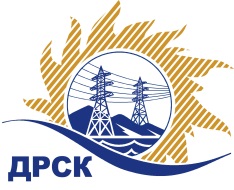 Акционерное Общество«Дальневосточная распределительная сетевая  компания»ПРОТОКОЛ № 269/УР-ВП по выбору победителя открытого электронного запроса предложений на право заключения договора на выполнение работ  «Ремонт бульдозера» для нужд филиала АО «ДРСК» «Приморские электрические сети»  (закупка № 65 повторно раздел 1.1. ГКПЗ 2017)  ЕИС № 31704579607 (МСП)Форма голосования членов Закупочной комиссии: очно-заочная.ПРИСУТСТВОВАЛИ: 10 членов постоянно действующей Закупочной комиссии ОАО «ДРСК»  2-го уровня.ВОПРОСЫ, ВЫНОСИМЫЕ НА РАССМОТРЕНИЕ ЗАКУПОЧНОЙ КОМИССИИ: Об утверждении результатов процедуры переторжки.Об итоговой ранжировке заявок.О выборе победителя запроса предложений.РЕШИЛИ:По вопросу № 1Признать процедуру переторжки состоявшейсяУтвердить окончательные цены заявок участниковПо вопросу № 2Утвердить итоговую ранжировку заявокПо вопросу № 3Планируемая стоимость закупки в соответствии с ГКПЗ: 2 000 000,00 руб., без учета НДС;   2 360 000,00 руб., с учетом НДС.Признать победителем запроса предложений на право заключения договора на выполнение «Ремонт бульдозера» для нужд филиала АО «ДРСК» «Приморские электрические сети»  участника, занявшего первое место в итоговой ранжировке по степени предпочтительности для заказчика: ООО «Техсервис-Владивосток» (690002, Россия, Приморский край, г. Владивосток, ул. Мыс Кунгасный, дом № 5, корпус ЛИТЕРА М.) на условиях: стоимость предложения 1 999 904,00 руб. (цена без НДС: 1 694 833,90 руб.). Условия оплаты: в течение 30 календарных дней с даты  подписания справки о стоимости выполненных работ КС-3 на основании счета, выставленного Подрядчиком. Срок выполнения работ: март - июнь 2017 г. Гарантия: 3 месяца/ 500 мч. Срок действия оферты до 01.06.2017.Ответственный секретарь Закупочной комиссии 2 уровня  		                                                               М.Г.ЕлисееваЧувашова О.В.(416-2) 397-242г.  Благовещенск«24» марта 2017№п/пНаименование Участника закупки и его адресОбщая цена заявки после переторжки, руб. ООО «Техсервис-Владивосток» (690002, Россия, Приморский край, г. Владивосток, ул. Мыс Кунгасный, дом № 5, корпус ЛИТЕРА М.)1 999 904,00 руб. (цена без НДС: 1 694 833,90 руб.)2.ООО "СПЕЦМАШ" (690002, Россия, Приморский край, г. Владивосток, ул. Мыс Кунгасный, д. 5, оф. 3)2 354 272,00 руб. (цена без НДС: 1 995 146,00 руб.)Место в предварительной ранжировкеНаименование участника и его адресОкончательная цена заявки после переторжки, руб.Итоговая оценка предпочтительности заявок после переторжки1 местоООО «Техсервис-Владивосток» (690002, Россия, Приморский край, г. Владивосток, ул. Мыс Кунгасный, дом № 5, корпус ЛИТЕРА М.)1 999 904,00 руб. (цена без НДС: 1 694 833,90 руб.)1,192 местоООО "СПЕЦМАШ" (690002, Россия, Приморский край, г. Владивосток, ул. Мыс Кунгасный, д. 5, оф. 3)2 354 272,00 руб. (цена без НДС: 1 995 146,00 руб.)0,51